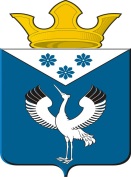 Российская ФедерацияСвердловская областьГлава муниципального образованияБаженовское сельское поселениеПОСТАНОВЛЕНИЕот 15.05.2020 г.                                        № 64с.Баженовское                                                 Об утверждении Порядка принятия решений о признании безнадежной к взысканию задолженности по платежам в бюджет муниципального образования Баженовское сельское поселение В соответствии со статьей 47.2 Бюджетного кодекса Российской Федерации, постановлением Правительства Российской Федерации от 06.05.2016 N 393 "Об общих требованиях к порядку принятия решений о признании безнадежной к взысканию задолженности по платежам в бюджеты бюджетной системы Российской Федерации" ПОСТАНОВЛЯЮ:1. Утвердить Порядок принятия решений о признании безнадежной к взысканию задолженности по платежам в бюджет муниципального образования Баженовское сельское поселение (далее - Порядок) (прилагается).2. Специалистам администрации муниципального образования Баженовское сельское поселение в своей работе руководствоваться Порядком, утвержденным настоящим Постановлением.3. Постановление Главы муниципального образования Баженовское сельское поселение от 30.06.2016г. № 153 "Об утверждении Порядка принятия решений о признании безнадежной к взысканию задолженности по платежам в бюджет муниципального образования Баженовское сельское поселение" признать утратившим силу.4. Опубликовать настоящее постановление в установленном порядке и разместить на официальном сайте администрации муниципального образования Баженовское сельское поселение  в сети Интернет: http://bajenovskoe.ru. 5. Контроль за исполнением настоящего постановления оставляю за собой.Глава муниципального образованияБаженовское сельское поселение           ____________________               Л.Г. Глухих  УтвержденПостановлением Главы муниципального образованияБаженовское сельское поселение от 15.05.2020 г. N 64 ПОРЯДОКПРИНЯТИЯ РЕШЕНИЙ О ПРИЗНАНИИ БЕЗНАДЕЖНОЙ К ВЗЫСКАНИЮ ЗАДОЛЖЕННОСТИ ПО ПЛАТЕЖАМ В БЮДЖЕТ МУНИЦИПАЛЬНОГО ОБРАЗОВАНИЯ БАЖЕНОВСКОЕ СЕЛЬСКОЕ ПОСЕЛЕНИЕ1. ОБЩИЕ ПОЛОЖЕНИЯ1.1. Настоящий Порядок принятия решения о признании безнадежной к взысканию задолженности по платежам в бюджет муниципального образования Баженовское сельское поселение (далее - Порядок) разработан в соответствии со статьей 47.2 Бюджетного кодекса Российской Федерации, Постановлением Правительства Российской Федерации от 06.05.2016 N 393 "Об общих требованиях к порядку принятия решений о признании безнадежной к взысканию задолженности по платежам в бюджеты бюджетной системы Российской Федерации" и устанавливает правила и условия признания безнадежной к взысканию задолженности, числящейся за юридическими и физическими лицами, индивидуальными предпринимателями, по неналоговым доходам бюджета муниципального образования Баженовское сельское поселение, администрируемым главными администраторами доходов бюджета муниципального образования Баженовское сельское поселение (далее - администраторы доходов), включая начисленные по ним неустойки (штрафы, пени) и проценты за пользование чужими денежными средствами (далее - штрафные санкции).1.2. Настоящий Порядок принятия решения не распространяется на платежи, установленные законодательством о налогах и сборах, законодательством Российской Федерации об обязательном социальном страховании от несчастных случаев на производстве и профессиональных заболеваний, правом Евразийского экономического союза и законодательством Российской Федерации о таможенном регулировании, на денежные обязательства перед публично-правовым образованием.  2. ОСНОВАНИЯ ДЛЯ ПРИЗНАНИЯ ЗАДОЛЖЕННОСТИ БЕЗНАДЕЖНОЙ К ВЗЫСКАНИЮ2.1. Основаниями для принятия решения о признании безнадежной к взысканию задолженности по платежам в бюджет муниципального образования Баженовское сельское поселение являются: 1) смерть физического лица - плательщика платежей в бюджет или объявления его умершим в порядке, установленном гражданским процессуальным законодательством Российской Федерации; 2) признание банкротом индивидуального предпринимателя - плательщика платежей в бюджет в соответствии с Федеральным законом от 26 октября 2002 года N 127-ФЗ "О несостоятельности (банкротстве)" - в части задолженности по платежам в бюджет, не погашенной по причине недостаточности имущества должника;3) признание банкротом гражданина, не являющегося индивидуальным предпринимателем, в соответствии с Федеральным законом от 26 октября 2002 года N 127-ФЗ "О несостоятельности (банкротстве)" - в части задолженности по платежам в бюджет, не погашенной после завершения расчетов с кредиторами в соответствии с указанным Федеральным законом;4) ликвидация организации - плательщика платежей в бюджет в части задолженности по платежам в бюджет, не погашенной по причине недостаточности имущества организации и (или) невозможности ее погашения учредителями (участниками) указанной организации в пределах и порядке, которые установлены законодательством Российской Федерации;5) применение актов об амнистии или о помиловании в отношении осужденных к наказанию в виде штрафа или принятия судом решения, в соответствии с которым администратор доходов бюджета утрачивает возможность взыскания задолженности по платежам в бюджет;6) вынесение судебным приставом-исполнителем постановления об окончании исполнительного производства и о возвращении взыскателю исполнительного документа по основанию, предусмотренному пунктом 3 или 4 части 1 статьи 46 Федерального закона от 2 октября 2007 года N 229-ФЗ "Об исполнительном производстве", если с даты образования задолженности по платежам в бюджет прошло более пяти лет, в следующих случаях:- размер задолженности не превышает размера требований к должнику, установленного законодательством Российской Федерации о несостоятельности (банкротстве) для возбуждения производства по делу о банкротстве;- судом возвращено заявление о признании плательщика платежей в бюджет банкротом или прекращено производство по делу о банкротстве в связи с отсутствием средств, достаточных для возмещения судебных расходов на проведение процедур, применяемых в деле о банкротстве;7) исключение юридического лица по решению регистрирующего органа из единого государственного реестра юридических лиц и наличия ранее вынесенного судебным приставом-исполнителем постановления об окончании исполнительного производства в связи с возвращением взыскателю исполнительного документа по основанию, предусмотренному пунктом 3 или 4 части 1 статьи 46 Федерального закона от 2 октября 2007 года N 229-ФЗ "Об исполнительном производстве", - в части задолженности по платежам в бюджет, не погашенной по причине недостаточности имущества организации и невозможности ее погашения учредителями (участниками) указанной организации в случаях, предусмотренных законодательством Российской Федерации. В случае признания решения регистрирующего органа об исключении юридического лица из единого государственного реестра юридических лиц в соответствии с Федеральным законом от 8 августа 2001 года N 129-ФЗ "О государственной регистрации юридических лиц и индивидуальных предпринимателей" недействительным задолженность по платежам в бюджет, ранее признанная безнадежной к взысканию в соответствии с настоящим подпунктом, подлежит восстановлению в бюджетном (бухгалтерском) учете.2.2. Наряду со случаями, предусмотренными пунктом 2.1. настоящего Порядка, неуплаченные административные штрафы признаются безнадежными к взысканию, если судьей, органом, должностным лицом, вынесшими постановление о назначении административного наказания, в случаях, предусмотренных Кодексом Российской Федерации об административных правонарушениях, вынесено постановление о прекращении исполнения постановления о назначении административного наказания.3. ПЕРЕЧЕНЬ ДОКУМЕНТОВ ПОДТВЕРЖДАЮЩИХ НАЛИЧИЕ ОСНОВАНИЙ ДЛЯ ПРИНЯТИЯ РЕШЕНИЙ О ПРИЗНАНИИ БЕЗНАДЕЖНОЙ К ВЗЫСКАНИЮ ЗАДОЛЖЕННОСТИПО ПЛАТЕЖАМ В БЮДЖЕТ3.1. Документами, подтверждающими наличие оснований для принятия решений о признании безнадежной к взысканию задолженности по платежам в бюджет муниципального образования Баженовское сельское поселение  и о ее списании, являются:3.1.1. В случае, указанном в подпункте 1 пункта 2.1 настоящего Порядка:а) документ, свидетельствующий о смерти физического лица - плательщика платежей в бюджет муниципального образования Баженовское сельское поселение или подтверждающий факт объявления его умершим;б) выписка из отчетности администратора доходов бюджета муниципального образования Баженовское сельское поселение об учитываемых суммах задолженности по уплате платежей в бюджет муниципального образования Баженовское сельское поселение; в) справка администратора доходов бюджета муниципального образования Баженовское сельское поселение о принятых мерах по обеспечению взыскания задолженности по платежам в бюджет муниципального образования Баженовское сельское поселение.3.1.2. В случаях, указанных в подпунктах 2, 3, 4 пункта 2.1 настоящего Порядка:а) документ, содержащий сведения из Единого государственного реестра индивидуальных предпринимателей о прекращении деятельности вследствие признания банкротом индивидуального предпринимателя - плательщика платежей в бюджет муниципального образования Баженовское сельское поселение, из Единого государственного реестра юридических лиц о прекращении деятельности в связи с ликвидацией организации - плательщика платежей в бюджет муниципального образования Баженовское сельское поселение;б) документ, подтверждающий признание гражданина банкротом, не являющегося индивидуальным предпринимателем;в) выписка из отчетности администратора доходов бюджета муниципального образования Баженовское сельское поселение об учитываемых суммах задолженности по уплате платежей в бюджет муниципального образования Баженовское сельское поселение;г) справка администратора доходов бюджета муниципального образования Баженовское сельское поселение о принятых мерах по обеспечению взыскания задолженности по платежам в бюджет муниципального образования Баженовское сельское поселение.3.1.3. В случае, указанном в подпункте 5 пункта 2.1 настоящего Порядка:а) судебный акт, в соответствии с которым администратор доходов бюджета муниципального образования Баженовское сельское поселение утрачивает возможность взыскания задолженности по платежам в бюджет муниципального образования Баженовское сельское поселение в связи с истечением установленного срока ее взыскания (срока исковой давности), в том числе определение суда об отказе в восстановлении пропущенного срока подачи в суд заявления о взыскании задолженности по платежам в бюджет муниципального образования Баженовское сельское поселение;б) выписка из отчетности администратора доходов бюджета муниципального образования Баженовское сельское поселение об учитываемых суммах задолженности по уплате платежей в бюджет муниципального образования Баженовское сельское поселение;в) справка администратора доходов бюджета муниципального образования Баженовское сельское поселение о принятых мерах по обеспечению взыскания задолженности по платежам в бюджет муниципального образования Баженовское сельское поселение.3.1.4. В случае, указанном в подпункте 6, 7  пункта 2.1 настоящего Порядка:а) постановление судебного пристава-исполнителя об окончании исполнительного производства при возврате взыскателю исполнительного документа;б) решение регистрирующего органа об исключении юридического лица из Единого государственного реестра юридических лиц;в) выписка из отчетности администратора доходов бюджета муниципального образования Баженовское сельское поселение об учитываемых суммах задолженности по уплате платежей в бюджет муниципального образования Баженовское сельское поселение;г) справка администратора доходов бюджета муниципального образования Баженовское сельское поселение о принятых мерах по обеспечению взыскания задолженности по платежам в бюджет муниципального образования Баженовское сельское поселение.3.1.5. В случае, указанном в пункте 2.2 настоящего Порядка:а) постановление административной комиссии о наложении административного штрафа;б) выписка из отчетности администратора доходов бюджета муниципального образования Баженовское сельское поселение об учитываемых суммах задолженности по уплате платежей в бюджет муниципального образования Баженовское сельское поселение;в) справка администратора доходов бюджета муниципального образования Баженовское сельское поселение о принятых мерах по обеспечению взыскания задолженности по платежам в бюджет муниципального образования Баженовское сельское поселение.4. ПОРЯДОК ПРИНЯТИЯ РЕШЕНИЯ О ПРИЗНАНИИ ЗАДОЛЖЕННОСТИ БЕЗНАДЕЖНОЙ К ВЗЫСКАНИЮ4.1. Вопросы признания безнадежной к взысканию задолженности по платежам в бюджет муниципального образования Баженовское сельское поселение  рассматриваются комиссией по поступлению и выбытию активов (далее - Комиссия), создаваемой администратором доходов. Порядок работы Комиссии определяется администратором доходов бюджета.4.2. Решение о признании безнадежной к взысканию и списанию задолженности по платежам в бюджет принимается администратором доходов бюджета на основании решения Комиссии.4.3. Инициатором признания задолженности безнадежной к взысканию является администратор соответствующих неналоговых доходов бюджета муниципального образования Баженовское сельское поселение.4.4. Комиссия проводит заседания не реже 1 раза в квартал при наличии оснований и документов, указанных в пунктах 2.1 и 3.1 настоящего Порядка.4.5. Комиссия рассматривает и проверяет достоверность сведений, отраженных в документах, подтверждающих отнесение задолженности к основаниям, определенным настоящим Порядком, и принимает одно из следующих решений:1) отказать в признании безнадежной к взысканию и списании задолженности;2) признать безнадежной к взысканию и списать задолженность.Решение о списании задолженности принимается в целом и не может приниматься в части, подлежащей зачислению в бюджет муниципального образования Баженовское сельское поселение.4.6. Решение Комиссии принимается простым большинством голосов от общего числа присутствующих на заседании членов Комиссии. При равенстве голосов голос председателя Комиссии является решающим.4.7. Решение о признании безнадежной к взысканию задолженности оформляется актом о признании безнадежной к взысканию задолженности по платежам в бюджет муниципального образования Баженовское сельское поселение (далее - акт), который должен содержать следующую информацию:а) полное наименование организации (фамилия, имя, отчество физического лица);б) идентификационный номер налогоплательщика, основной государственный регистрационный номер, код причины постановки на учет налогоплательщика организации (идентификационный номер налогоплательщика физического лица) (ИНН/ОГРН/КПП);в) сведения о платеже, по которому возникла задолженность;г) код классификации доходов бюджетов Российской Федерации, по которому учитывается задолженность по платежам в бюджет муниципального образования Баженовское сельское поселение, его наименование;д) сумма задолженности по платежам в бюджет муниципального образования Баженовское сельское поселение;е) сумма задолженности по пеням и штрафам по соответствующим платежам в бюджет муниципального образования Баженовское сельское поселение;ж) дата принятия решения о признании безнадежной к взысканию задолженности по платежам в бюджет муниципального образования Баженовское сельское поселение;з) подписи членов комиссии.4.8. Не позднее пяти рабочих дней со дня проведения заседания, решением Комиссии оформляется акт о признании безнадежной к взысканию задолженности по платежам в бюджет муниципального образования Баженовское сельское поселение.4.9. Акт хранится у администратора доходов бюджета муниципального образования Баженовское сельское поселение. 4.10. На основании акта Комиссии оформляется постановление Главы муниципального образования Баженовское сельское поселение  о признании задолженности безнадежной к взысканию и ее списании.4.11. Решение о невозможности признания безнадежной к взысканию задолженности принимается в случае:1) отсутствия предусмотренных пунктом 2.1 настоящего Порядка оснований для признания задолженности безнадежной к взысканию;2) непредставления документов, необходимых в соответствии с пунктом 3.1 настоящего Порядка для принятия Комиссией решения о признании задолженности безнадежной к взысканию;3) несоответствия представленных документов требованиям, установленным законодательством Российской Федерации и настоящим Порядком.Данное решение не препятствует повторному рассмотрению вопроса о возможности признания задолженности по платежам в бюджет муниципального образования Баженовское сельское поселение безнадежной к взысканию.